ITALIAN MODERNIST 1950S BRASS FRAMED MIRRORItaly, c. 1950'sEA3610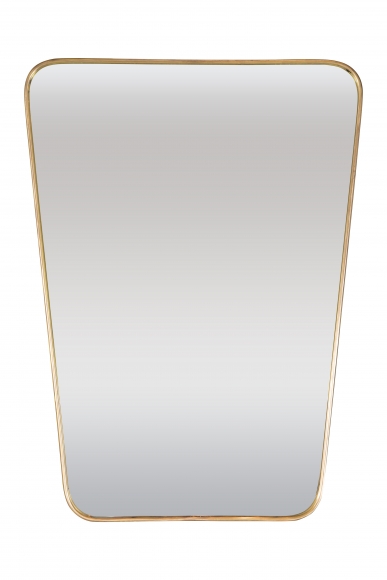 H: 28 W: 20.5 in.